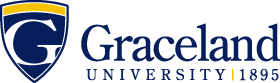 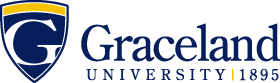 2019-2020Bachelor of Arts (B.A.) Degree – Psychology MajorName:       ID:      Bachelor of Arts (B.A.) Degree – Psychology MajorName:       ID:      Bachelor of Arts (B.A.) Degree – Psychology MajorName:       ID:      Bachelor of Arts (B.A.) Degree – Psychology MajorName:       ID:      Bachelor of Arts (B.A.) Degree – Psychology MajorName:       ID:      Bachelor of Arts (B.A.) Degree – Psychology MajorName:       ID:      Bachelor of Arts (B.A.) Degree – Psychology MajorName:       ID:      Bachelor of Arts (B.A.) Degree – Psychology MajorName:       ID:      Courses in BOLD are required by this majorCourses in regular type are to fulfill essential education requirements and DO NOT have to be taken the specific semester stated.  Four of these must be theme-based courses from your chosen Essential Education Curriculum theme.The psychology curriculum is flexible! But be sure to take prerequisites before Biopsychology and the Research Methods sequence.  Ideally, take the Methods sequence in the junior year.Courses in ITALIC are strongly recommended+denotes courses offered only every other yearALSO REQUIRED FOR GRADUATION120 credit hours39 Upper division credits2.00 GPACompletion of all major & essential ed requirementsBachelor of Arts (B.A.) Degree – Psychology MajorName:       ID:      Bachelor of Arts (B.A.) Degree – Psychology MajorName:       ID:      Bachelor of Arts (B.A.) Degree – Psychology MajorName:       ID:      Bachelor of Arts (B.A.) Degree – Psychology MajorName:       ID:      Bachelor of Arts (B.A.) Degree – Psychology MajorName:       ID:      Bachelor of Arts (B.A.) Degree – Psychology MajorName:       ID:      Bachelor of Arts (B.A.) Degree – Psychology MajorName:       ID:      Bachelor of Arts (B.A.) Degree – Psychology MajorName:       ID:      Courses in BOLD are required by this majorCourses in regular type are to fulfill essential education requirements and DO NOT have to be taken the specific semester stated.  Four of these must be theme-based courses from your chosen Essential Education Curriculum theme.The psychology curriculum is flexible! But be sure to take prerequisites before Biopsychology and the Research Methods sequence.  Ideally, take the Methods sequence in the junior year.Courses in ITALIC are strongly recommended+denotes courses offered only every other yearALSO REQUIRED FOR GRADUATION120 credit hours39 Upper division credits2.00 GPACompletion of all major & essential ed requirementsFirst Year FallLearning OutcomeSem HoursDate MetFirst Year SpringLearning OutcomeSem HoursDate MetCourses in BOLD are required by this majorCourses in regular type are to fulfill essential education requirements and DO NOT have to be taken the specific semester stated.  Four of these must be theme-based courses from your chosen Essential Education Curriculum theme.The psychology curriculum is flexible! But be sure to take prerequisites before Biopsychology and the Research Methods sequence.  Ideally, take the Methods sequence in the junior year.Courses in ITALIC are strongly recommended+denotes courses offered only every other yearALSO REQUIRED FOR GRADUATION120 credit hours39 Upper division credits2.00 GPACompletion of all major & essential ed requirementsPSYC1300 Introductory Psychology5c3PSYC2250 Developmental Psych3Courses in BOLD are required by this majorCourses in regular type are to fulfill essential education requirements and DO NOT have to be taken the specific semester stated.  Four of these must be theme-based courses from your chosen Essential Education Curriculum theme.The psychology curriculum is flexible! But be sure to take prerequisites before Biopsychology and the Research Methods sequence.  Ideally, take the Methods sequence in the junior year.Courses in ITALIC are strongly recommended+denotes courses offered only every other yearALSO REQUIRED FOR GRADUATION120 credit hours39 Upper division credits2.00 GPACompletion of all major & essential ed requirementsENGL1100 Discourse I ORHONR1010 Honors 1011a3MATH1380 Intro to Statistics6b3Courses in BOLD are required by this majorCourses in regular type are to fulfill essential education requirements and DO NOT have to be taken the specific semester stated.  Four of these must be theme-based courses from your chosen Essential Education Curriculum theme.The psychology curriculum is flexible! But be sure to take prerequisites before Biopsychology and the Research Methods sequence.  Ideally, take the Methods sequence in the junior year.Courses in ITALIC are strongly recommended+denotes courses offered only every other yearALSO REQUIRED FOR GRADUATION120 credit hours39 Upper division credits2.00 GPACompletion of all major & essential ed requirementsENGL1100 Discourse I ORHONR1010 Honors 1011a3Histories      5d3Courses in BOLD are required by this majorCourses in regular type are to fulfill essential education requirements and DO NOT have to be taken the specific semester stated.  Four of these must be theme-based courses from your chosen Essential Education Curriculum theme.The psychology curriculum is flexible! But be sure to take prerequisites before Biopsychology and the Research Methods sequence.  Ideally, take the Methods sequence in the junior year.Courses in ITALIC are strongly recommended+denotes courses offered only every other yearALSO REQUIRED FOR GRADUATION120 credit hours39 Upper division credits2.00 GPACompletion of all major & essential ed requirementsINTD1100 Critical Thinking in Arts & Sciences23Arts      5a3Courses in BOLD are required by this majorCourses in regular type are to fulfill essential education requirements and DO NOT have to be taken the specific semester stated.  Four of these must be theme-based courses from your chosen Essential Education Curriculum theme.The psychology curriculum is flexible! But be sure to take prerequisites before Biopsychology and the Research Methods sequence.  Ideally, take the Methods sequence in the junior year.Courses in ITALIC are strongly recommended+denotes courses offered only every other yearALSO REQUIRED FOR GRADUATION120 credit hours39 Upper division credits2.00 GPACompletion of all major & essential ed requirementsINTD1100 Critical Thinking in Arts & Sciences23Elective      3Courses in BOLD are required by this majorCourses in regular type are to fulfill essential education requirements and DO NOT have to be taken the specific semester stated.  Four of these must be theme-based courses from your chosen Essential Education Curriculum theme.The psychology curriculum is flexible! But be sure to take prerequisites before Biopsychology and the Research Methods sequence.  Ideally, take the Methods sequence in the junior year.Courses in ITALIC are strongly recommended+denotes courses offered only every other yearALSO REQUIRED FOR GRADUATION120 credit hours39 Upper division credits2.00 GPACompletion of all major & essential ed requirementsMathematics      6b3Courses in BOLD are required by this majorCourses in regular type are to fulfill essential education requirements and DO NOT have to be taken the specific semester stated.  Four of these must be theme-based courses from your chosen Essential Education Curriculum theme.The psychology curriculum is flexible! But be sure to take prerequisites before Biopsychology and the Research Methods sequence.  Ideally, take the Methods sequence in the junior year.Courses in ITALIC are strongly recommended+denotes courses offered only every other yearALSO REQUIRED FOR GRADUATION120 credit hours39 Upper division credits2.00 GPACompletion of all major & essential ed requirementsElective      3Courses in BOLD are required by this majorCourses in regular type are to fulfill essential education requirements and DO NOT have to be taken the specific semester stated.  Four of these must be theme-based courses from your chosen Essential Education Curriculum theme.The psychology curriculum is flexible! But be sure to take prerequisites before Biopsychology and the Research Methods sequence.  Ideally, take the Methods sequence in the junior year.Courses in ITALIC are strongly recommended+denotes courses offered only every other yearALSO REQUIRED FOR GRADUATION120 credit hours39 Upper division credits2.00 GPACompletion of all major & essential ed requirementsCourses in BOLD are required by this majorCourses in regular type are to fulfill essential education requirements and DO NOT have to be taken the specific semester stated.  Four of these must be theme-based courses from your chosen Essential Education Curriculum theme.The psychology curriculum is flexible! But be sure to take prerequisites before Biopsychology and the Research Methods sequence.  Ideally, take the Methods sequence in the junior year.Courses in ITALIC are strongly recommended+denotes courses offered only every other yearALSO REQUIRED FOR GRADUATION120 credit hours39 Upper division credits2.00 GPACompletion of all major & essential ed requirementsTotal HoursTotal HoursCourses in BOLD are required by this majorCourses in regular type are to fulfill essential education requirements and DO NOT have to be taken the specific semester stated.  Four of these must be theme-based courses from your chosen Essential Education Curriculum theme.The psychology curriculum is flexible! But be sure to take prerequisites before Biopsychology and the Research Methods sequence.  Ideally, take the Methods sequence in the junior year.Courses in ITALIC are strongly recommended+denotes courses offered only every other yearALSO REQUIRED FOR GRADUATION120 credit hours39 Upper division credits2.00 GPACompletion of all major & essential ed requirementsNotes:      Notes:      Notes:      Notes:      Notes:      Notes:      Notes:      Notes:      Courses in BOLD are required by this majorCourses in regular type are to fulfill essential education requirements and DO NOT have to be taken the specific semester stated.  Four of these must be theme-based courses from your chosen Essential Education Curriculum theme.The psychology curriculum is flexible! But be sure to take prerequisites before Biopsychology and the Research Methods sequence.  Ideally, take the Methods sequence in the junior year.Courses in ITALIC are strongly recommended+denotes courses offered only every other yearALSO REQUIRED FOR GRADUATION120 credit hours39 Upper division credits2.00 GPACompletion of all major & essential ed requirementsSecond Year FallLearning OutcomeSemHoursDate MetSecond Year SpringLearning OutcomeSem HoursDate MetCourses in BOLD are required by this majorCourses in regular type are to fulfill essential education requirements and DO NOT have to be taken the specific semester stated.  Four of these must be theme-based courses from your chosen Essential Education Curriculum theme.The psychology curriculum is flexible! But be sure to take prerequisites before Biopsychology and the Research Methods sequence.  Ideally, take the Methods sequence in the junior year.Courses in ITALIC are strongly recommended+denotes courses offered only every other yearALSO REQUIRED FOR GRADUATION120 credit hours39 Upper division credits2.00 GPACompletion of all major & essential ed requirementsBIOL1400 Unity of Life ORBIOL2300 A & P I6a or N/A3Psychology Elective***      3Courses in BOLD are required by this majorCourses in regular type are to fulfill essential education requirements and DO NOT have to be taken the specific semester stated.  Four of these must be theme-based courses from your chosen Essential Education Curriculum theme.The psychology curriculum is flexible! But be sure to take prerequisites before Biopsychology and the Research Methods sequence.  Ideally, take the Methods sequence in the junior year.Courses in ITALIC are strongly recommended+denotes courses offered only every other yearALSO REQUIRED FOR GRADUATION120 credit hours39 Upper division credits2.00 GPACompletion of all major & essential ed requirementsPSYC3310 Social Psychology ORPSYC3340 Personality3Humanities      5b3Courses in BOLD are required by this majorCourses in regular type are to fulfill essential education requirements and DO NOT have to be taken the specific semester stated.  Four of these must be theme-based courses from your chosen Essential Education Curriculum theme.The psychology curriculum is flexible! But be sure to take prerequisites before Biopsychology and the Research Methods sequence.  Ideally, take the Methods sequence in the junior year.Courses in ITALIC are strongly recommended+denotes courses offered only every other yearALSO REQUIRED FOR GRADUATION120 credit hours39 Upper division credits2.00 GPACompletion of all major & essential ed requirementsENGL2100 Discourse II ORHONR2010 Honors 2011b3ElectiveCourses in BOLD are required by this majorCourses in regular type are to fulfill essential education requirements and DO NOT have to be taken the specific semester stated.  Four of these must be theme-based courses from your chosen Essential Education Curriculum theme.The psychology curriculum is flexible! But be sure to take prerequisites before Biopsychology and the Research Methods sequence.  Ideally, take the Methods sequence in the junior year.Courses in ITALIC are strongly recommended+denotes courses offered only every other yearALSO REQUIRED FOR GRADUATION120 credit hours39 Upper division credits2.00 GPACompletion of all major & essential ed requirementsPSYC3380 Abnormal Psych43Elective      3Courses in BOLD are required by this majorCourses in regular type are to fulfill essential education requirements and DO NOT have to be taken the specific semester stated.  Four of these must be theme-based courses from your chosen Essential Education Curriculum theme.The psychology curriculum is flexible! But be sure to take prerequisites before Biopsychology and the Research Methods sequence.  Ideally, take the Methods sequence in the junior year.Courses in ITALIC are strongly recommended+denotes courses offered only every other yearALSO REQUIRED FOR GRADUATION120 credit hours39 Upper division credits2.00 GPACompletion of all major & essential ed requirementsElective      3Elective      3Courses in BOLD are required by this majorCourses in regular type are to fulfill essential education requirements and DO NOT have to be taken the specific semester stated.  Four of these must be theme-based courses from your chosen Essential Education Curriculum theme.The psychology curriculum is flexible! But be sure to take prerequisites before Biopsychology and the Research Methods sequence.  Ideally, take the Methods sequence in the junior year.Courses in ITALIC are strongly recommended+denotes courses offered only every other yearALSO REQUIRED FOR GRADUATION120 credit hours39 Upper division credits2.00 GPACompletion of all major & essential ed requirementsCourses in BOLD are required by this majorCourses in regular type are to fulfill essential education requirements and DO NOT have to be taken the specific semester stated.  Four of these must be theme-based courses from your chosen Essential Education Curriculum theme.The psychology curriculum is flexible! But be sure to take prerequisites before Biopsychology and the Research Methods sequence.  Ideally, take the Methods sequence in the junior year.Courses in ITALIC are strongly recommended+denotes courses offered only every other yearALSO REQUIRED FOR GRADUATION120 credit hours39 Upper division credits2.00 GPACompletion of all major & essential ed requirementsTotal HoursTotal HoursCourses in BOLD are required by this majorCourses in regular type are to fulfill essential education requirements and DO NOT have to be taken the specific semester stated.  Four of these must be theme-based courses from your chosen Essential Education Curriculum theme.The psychology curriculum is flexible! But be sure to take prerequisites before Biopsychology and the Research Methods sequence.  Ideally, take the Methods sequence in the junior year.Courses in ITALIC are strongly recommended+denotes courses offered only every other yearALSO REQUIRED FOR GRADUATION120 credit hours39 Upper division credits2.00 GPACompletion of all major & essential ed requirementsNotes: Be sure to connect with your faculty advisor early on during the third year to discuss internship opportunities! Internships need to be approved in order to receive academic credit.Notes: Be sure to connect with your faculty advisor early on during the third year to discuss internship opportunities! Internships need to be approved in order to receive academic credit.Notes: Be sure to connect with your faculty advisor early on during the third year to discuss internship opportunities! Internships need to be approved in order to receive academic credit.Notes: Be sure to connect with your faculty advisor early on during the third year to discuss internship opportunities! Internships need to be approved in order to receive academic credit.Notes: Be sure to connect with your faculty advisor early on during the third year to discuss internship opportunities! Internships need to be approved in order to receive academic credit.Notes: Be sure to connect with your faculty advisor early on during the third year to discuss internship opportunities! Internships need to be approved in order to receive academic credit.Notes: Be sure to connect with your faculty advisor early on during the third year to discuss internship opportunities! Internships need to be approved in order to receive academic credit.Notes: Be sure to connect with your faculty advisor early on during the third year to discuss internship opportunities! Internships need to be approved in order to receive academic credit.Courses in BOLD are required by this majorCourses in regular type are to fulfill essential education requirements and DO NOT have to be taken the specific semester stated.  Four of these must be theme-based courses from your chosen Essential Education Curriculum theme.The psychology curriculum is flexible! But be sure to take prerequisites before Biopsychology and the Research Methods sequence.  Ideally, take the Methods sequence in the junior year.Courses in ITALIC are strongly recommended+denotes courses offered only every other yearALSO REQUIRED FOR GRADUATION120 credit hours39 Upper division credits2.00 GPACompletion of all major & essential ed requirementsThird Year Fall(check your degree audit!)Learning OutcomeSemHoursDate MetThird Year SpringLearning OutcomeSem HoursDate MetCourses in BOLD are required by this majorCourses in regular type are to fulfill essential education requirements and DO NOT have to be taken the specific semester stated.  Four of these must be theme-based courses from your chosen Essential Education Curriculum theme.The psychology curriculum is flexible! But be sure to take prerequisites before Biopsychology and the Research Methods sequence.  Ideally, take the Methods sequence in the junior year.Courses in ITALIC are strongly recommended+denotes courses offered only every other yearALSO REQUIRED FOR GRADUATION120 credit hours39 Upper division credits2.00 GPACompletion of all major & essential ed requirementsPSYC3250 Professional Seminar1PSYC3520 Research Methods Two3Courses in BOLD are required by this majorCourses in regular type are to fulfill essential education requirements and DO NOT have to be taken the specific semester stated.  Four of these must be theme-based courses from your chosen Essential Education Curriculum theme.The psychology curriculum is flexible! But be sure to take prerequisites before Biopsychology and the Research Methods sequence.  Ideally, take the Methods sequence in the junior year.Courses in ITALIC are strongly recommended+denotes courses offered only every other yearALSO REQUIRED FOR GRADUATION120 credit hours39 Upper division credits2.00 GPACompletion of all major & essential ed requirementsPSYC3320 Research Methods One 3PSYC3330 Biopsychology3Courses in BOLD are required by this majorCourses in regular type are to fulfill essential education requirements and DO NOT have to be taken the specific semester stated.  Four of these must be theme-based courses from your chosen Essential Education Curriculum theme.The psychology curriculum is flexible! But be sure to take prerequisites before Biopsychology and the Research Methods sequence.  Ideally, take the Methods sequence in the junior year.Courses in ITALIC are strongly recommended+denotes courses offered only every other yearALSO REQUIRED FOR GRADUATION120 credit hours39 Upper division credits2.00 GPACompletion of all major & essential ed requirementsPSYC3390+ Cognitive Psych even year) OR PSYC3500+ Principles of Learning (odd yr)3ENGL3100 Discourse III1c3Courses in BOLD are required by this majorCourses in regular type are to fulfill essential education requirements and DO NOT have to be taken the specific semester stated.  Four of these must be theme-based courses from your chosen Essential Education Curriculum theme.The psychology curriculum is flexible! But be sure to take prerequisites before Biopsychology and the Research Methods sequence.  Ideally, take the Methods sequence in the junior year.Courses in ITALIC are strongly recommended+denotes courses offered only every other yearALSO REQUIRED FOR GRADUATION120 credit hours39 Upper division credits2.00 GPACompletion of all major & essential ed requirementsPSYC3390+ Cognitive Psych even year) OR PSYC3500+ Principles of Learning (odd yr)3Ethical Thinking and Action33Courses in BOLD are required by this majorCourses in regular type are to fulfill essential education requirements and DO NOT have to be taken the specific semester stated.  Four of these must be theme-based courses from your chosen Essential Education Curriculum theme.The psychology curriculum is flexible! But be sure to take prerequisites before Biopsychology and the Research Methods sequence.  Ideally, take the Methods sequence in the junior year.Courses in ITALIC are strongly recommended+denotes courses offered only every other yearALSO REQUIRED FOR GRADUATION120 credit hours39 Upper division credits2.00 GPACompletion of all major & essential ed requirementsElective      3Elective      3Courses in BOLD are required by this majorCourses in regular type are to fulfill essential education requirements and DO NOT have to be taken the specific semester stated.  Four of these must be theme-based courses from your chosen Essential Education Curriculum theme.The psychology curriculum is flexible! But be sure to take prerequisites before Biopsychology and the Research Methods sequence.  Ideally, take the Methods sequence in the junior year.Courses in ITALIC are strongly recommended+denotes courses offered only every other yearALSO REQUIRED FOR GRADUATION120 credit hours39 Upper division credits2.00 GPACompletion of all major & essential ed requirementsTotal HoursTotal HoursCourses in BOLD are required by this majorCourses in regular type are to fulfill essential education requirements and DO NOT have to be taken the specific semester stated.  Four of these must be theme-based courses from your chosen Essential Education Curriculum theme.The psychology curriculum is flexible! But be sure to take prerequisites before Biopsychology and the Research Methods sequence.  Ideally, take the Methods sequence in the junior year.Courses in ITALIC are strongly recommended+denotes courses offered only every other yearALSO REQUIRED FOR GRADUATION120 credit hours39 Upper division credits2.00 GPACompletion of all major & essential ed requirementsNotes:      Notes:      Notes:      Notes:      Notes:      Notes:      Notes:      Notes:      Courses in BOLD are required by this majorCourses in regular type are to fulfill essential education requirements and DO NOT have to be taken the specific semester stated.  Four of these must be theme-based courses from your chosen Essential Education Curriculum theme.The psychology curriculum is flexible! But be sure to take prerequisites before Biopsychology and the Research Methods sequence.  Ideally, take the Methods sequence in the junior year.Courses in ITALIC are strongly recommended+denotes courses offered only every other yearALSO REQUIRED FOR GRADUATION120 credit hours39 Upper division credits2.00 GPACompletion of all major & essential ed requirementsFourth Year Fall(apply for graduation!)Learning OutcomeSemHoursDate MetFourth Year SpringLearning OutcomeSem HoursDate MetCourses in BOLD are required by this majorCourses in regular type are to fulfill essential education requirements and DO NOT have to be taken the specific semester stated.  Four of these must be theme-based courses from your chosen Essential Education Curriculum theme.The psychology curriculum is flexible! But be sure to take prerequisites before Biopsychology and the Research Methods sequence.  Ideally, take the Methods sequence in the junior year.Courses in ITALIC are strongly recommended+denotes courses offered only every other yearALSO REQUIRED FOR GRADUATION120 credit hours39 Upper division credits2.00 GPACompletion of all major & essential ed requirementsPsychology Elective***      3PSYC3350 History & Systems3Courses in BOLD are required by this majorCourses in regular type are to fulfill essential education requirements and DO NOT have to be taken the specific semester stated.  Four of these must be theme-based courses from your chosen Essential Education Curriculum theme.The psychology curriculum is flexible! But be sure to take prerequisites before Biopsychology and the Research Methods sequence.  Ideally, take the Methods sequence in the junior year.Courses in ITALIC are strongly recommended+denotes courses offered only every other yearALSO REQUIRED FOR GRADUATION120 credit hours39 Upper division credits2.00 GPACompletion of all major & essential ed requirementsElective      3Elective      3Courses in BOLD are required by this majorCourses in regular type are to fulfill essential education requirements and DO NOT have to be taken the specific semester stated.  Four of these must be theme-based courses from your chosen Essential Education Curriculum theme.The psychology curriculum is flexible! But be sure to take prerequisites before Biopsychology and the Research Methods sequence.  Ideally, take the Methods sequence in the junior year.Courses in ITALIC are strongly recommended+denotes courses offered only every other yearALSO REQUIRED FOR GRADUATION120 credit hours39 Upper division credits2.00 GPACompletion of all major & essential ed requirementsElective      3Elective      3Courses in BOLD are required by this majorCourses in regular type are to fulfill essential education requirements and DO NOT have to be taken the specific semester stated.  Four of these must be theme-based courses from your chosen Essential Education Curriculum theme.The psychology curriculum is flexible! But be sure to take prerequisites before Biopsychology and the Research Methods sequence.  Ideally, take the Methods sequence in the junior year.Courses in ITALIC are strongly recommended+denotes courses offered only every other yearALSO REQUIRED FOR GRADUATION120 credit hours39 Upper division credits2.00 GPACompletion of all major & essential ed requirementsElective      3Elective      3Courses in BOLD are required by this majorCourses in regular type are to fulfill essential education requirements and DO NOT have to be taken the specific semester stated.  Four of these must be theme-based courses from your chosen Essential Education Curriculum theme.The psychology curriculum is flexible! But be sure to take prerequisites before Biopsychology and the Research Methods sequence.  Ideally, take the Methods sequence in the junior year.Courses in ITALIC are strongly recommended+denotes courses offered only every other yearALSO REQUIRED FOR GRADUATION120 credit hours39 Upper division credits2.00 GPACompletion of all major & essential ed requirementsElective      3Elective      3Courses in BOLD are required by this majorCourses in regular type are to fulfill essential education requirements and DO NOT have to be taken the specific semester stated.  Four of these must be theme-based courses from your chosen Essential Education Curriculum theme.The psychology curriculum is flexible! But be sure to take prerequisites before Biopsychology and the Research Methods sequence.  Ideally, take the Methods sequence in the junior year.Courses in ITALIC are strongly recommended+denotes courses offered only every other yearALSO REQUIRED FOR GRADUATION120 credit hours39 Upper division credits2.00 GPACompletion of all major & essential ed requirementsTotal HoursTotal HoursCourses in BOLD are required by this majorCourses in regular type are to fulfill essential education requirements and DO NOT have to be taken the specific semester stated.  Four of these must be theme-based courses from your chosen Essential Education Curriculum theme.The psychology curriculum is flexible! But be sure to take prerequisites before Biopsychology and the Research Methods sequence.  Ideally, take the Methods sequence in the junior year.Courses in ITALIC are strongly recommended+denotes courses offered only every other yearALSO REQUIRED FOR GRADUATION120 credit hours39 Upper division credits2.00 GPACompletion of all major & essential ed requirementsNotes:      Notes:      Notes:      Notes:      Notes:      Notes:      Notes:      Notes:      Courses in BOLD are required by this majorCourses in regular type are to fulfill essential education requirements and DO NOT have to be taken the specific semester stated.  Four of these must be theme-based courses from your chosen Essential Education Curriculum theme.The psychology curriculum is flexible! But be sure to take prerequisites before Biopsychology and the Research Methods sequence.  Ideally, take the Methods sequence in the junior year.Courses in ITALIC are strongly recommended+denotes courses offered only every other yearALSO REQUIRED FOR GRADUATION120 credit hours39 Upper division credits2.00 GPACompletion of all major & essential ed requirements***Select 6sh from the following: PSYC2400, 3130, 3270,3280, 3300, 3360,3370, 3440, 3900, 4360, 4430DISCLAIMER: These plans are to be used as guides only and are subject to changes in curriculum requirements. Refer to your Graceland Catalog for complete and accurate information. Some courses listed on the plans may have prerequisites that have not been stated. The student has the ultimate responsibility for scheduling and meeting the graduation requirements.***Select 6sh from the following: PSYC2400, 3130, 3270,3280, 3300, 3360,3370, 3440, 3900, 4360, 4430DISCLAIMER: These plans are to be used as guides only and are subject to changes in curriculum requirements. Refer to your Graceland Catalog for complete and accurate information. Some courses listed on the plans may have prerequisites that have not been stated. The student has the ultimate responsibility for scheduling and meeting the graduation requirements.***Select 6sh from the following: PSYC2400, 3130, 3270,3280, 3300, 3360,3370, 3440, 3900, 4360, 4430DISCLAIMER: These plans are to be used as guides only and are subject to changes in curriculum requirements. Refer to your Graceland Catalog for complete and accurate information. Some courses listed on the plans may have prerequisites that have not been stated. The student has the ultimate responsibility for scheduling and meeting the graduation requirements.***Select 6sh from the following: PSYC2400, 3130, 3270,3280, 3300, 3360,3370, 3440, 3900, 4360, 4430DISCLAIMER: These plans are to be used as guides only and are subject to changes in curriculum requirements. Refer to your Graceland Catalog for complete and accurate information. Some courses listed on the plans may have prerequisites that have not been stated. The student has the ultimate responsibility for scheduling and meeting the graduation requirements.***Select 6sh from the following: PSYC2400, 3130, 3270,3280, 3300, 3360,3370, 3440, 3900, 4360, 4430DISCLAIMER: These plans are to be used as guides only and are subject to changes in curriculum requirements. Refer to your Graceland Catalog for complete and accurate information. Some courses listed on the plans may have prerequisites that have not been stated. The student has the ultimate responsibility for scheduling and meeting the graduation requirements.***Select 6sh from the following: PSYC2400, 3130, 3270,3280, 3300, 3360,3370, 3440, 3900, 4360, 4430DISCLAIMER: These plans are to be used as guides only and are subject to changes in curriculum requirements. Refer to your Graceland Catalog for complete and accurate information. Some courses listed on the plans may have prerequisites that have not been stated. The student has the ultimate responsibility for scheduling and meeting the graduation requirements.***Select 6sh from the following: PSYC2400, 3130, 3270,3280, 3300, 3360,3370, 3440, 3900, 4360, 4430DISCLAIMER: These plans are to be used as guides only and are subject to changes in curriculum requirements. Refer to your Graceland Catalog for complete and accurate information. Some courses listed on the plans may have prerequisites that have not been stated. The student has the ultimate responsibility for scheduling and meeting the graduation requirements.***Select 6sh from the following: PSYC2400, 3130, 3270,3280, 3300, 3360,3370, 3440, 3900, 4360, 4430DISCLAIMER: These plans are to be used as guides only and are subject to changes in curriculum requirements. Refer to your Graceland Catalog for complete and accurate information. Some courses listed on the plans may have prerequisites that have not been stated. The student has the ultimate responsibility for scheduling and meeting the graduation requirements.Updated:4/18/2019***Select 6sh from the following: PSYC2400, 3130, 3270,3280, 3300, 3360,3370, 3440, 3900, 4360, 4430DISCLAIMER: These plans are to be used as guides only and are subject to changes in curriculum requirements. Refer to your Graceland Catalog for complete and accurate information. Some courses listed on the plans may have prerequisites that have not been stated. The student has the ultimate responsibility for scheduling and meeting the graduation requirements.***Select 6sh from the following: PSYC2400, 3130, 3270,3280, 3300, 3360,3370, 3440, 3900, 4360, 4430DISCLAIMER: These plans are to be used as guides only and are subject to changes in curriculum requirements. Refer to your Graceland Catalog for complete and accurate information. Some courses listed on the plans may have prerequisites that have not been stated. The student has the ultimate responsibility for scheduling and meeting the graduation requirements.***Select 6sh from the following: PSYC2400, 3130, 3270,3280, 3300, 3360,3370, 3440, 3900, 4360, 4430DISCLAIMER: These plans are to be used as guides only and are subject to changes in curriculum requirements. Refer to your Graceland Catalog for complete and accurate information. Some courses listed on the plans may have prerequisites that have not been stated. The student has the ultimate responsibility for scheduling and meeting the graduation requirements.***Select 6sh from the following: PSYC2400, 3130, 3270,3280, 3300, 3360,3370, 3440, 3900, 4360, 4430DISCLAIMER: These plans are to be used as guides only and are subject to changes in curriculum requirements. Refer to your Graceland Catalog for complete and accurate information. Some courses listed on the plans may have prerequisites that have not been stated. The student has the ultimate responsibility for scheduling and meeting the graduation requirements.***Select 6sh from the following: PSYC2400, 3130, 3270,3280, 3300, 3360,3370, 3440, 3900, 4360, 4430DISCLAIMER: These plans are to be used as guides only and are subject to changes in curriculum requirements. Refer to your Graceland Catalog for complete and accurate information. Some courses listed on the plans may have prerequisites that have not been stated. The student has the ultimate responsibility for scheduling and meeting the graduation requirements.***Select 6sh from the following: PSYC2400, 3130, 3270,3280, 3300, 3360,3370, 3440, 3900, 4360, 4430DISCLAIMER: These plans are to be used as guides only and are subject to changes in curriculum requirements. Refer to your Graceland Catalog for complete and accurate information. Some courses listed on the plans may have prerequisites that have not been stated. The student has the ultimate responsibility for scheduling and meeting the graduation requirements.***Select 6sh from the following: PSYC2400, 3130, 3270,3280, 3300, 3360,3370, 3440, 3900, 4360, 4430DISCLAIMER: These plans are to be used as guides only and are subject to changes in curriculum requirements. Refer to your Graceland Catalog for complete and accurate information. Some courses listed on the plans may have prerequisites that have not been stated. The student has the ultimate responsibility for scheduling and meeting the graduation requirements.***Select 6sh from the following: PSYC2400, 3130, 3270,3280, 3300, 3360,3370, 3440, 3900, 4360, 4430DISCLAIMER: These plans are to be used as guides only and are subject to changes in curriculum requirements. Refer to your Graceland Catalog for complete and accurate information. Some courses listed on the plans may have prerequisites that have not been stated. The student has the ultimate responsibility for scheduling and meeting the graduation requirements.